Bucks AA Teams for SCAS Intercounties Postal Portsmouth – October 23 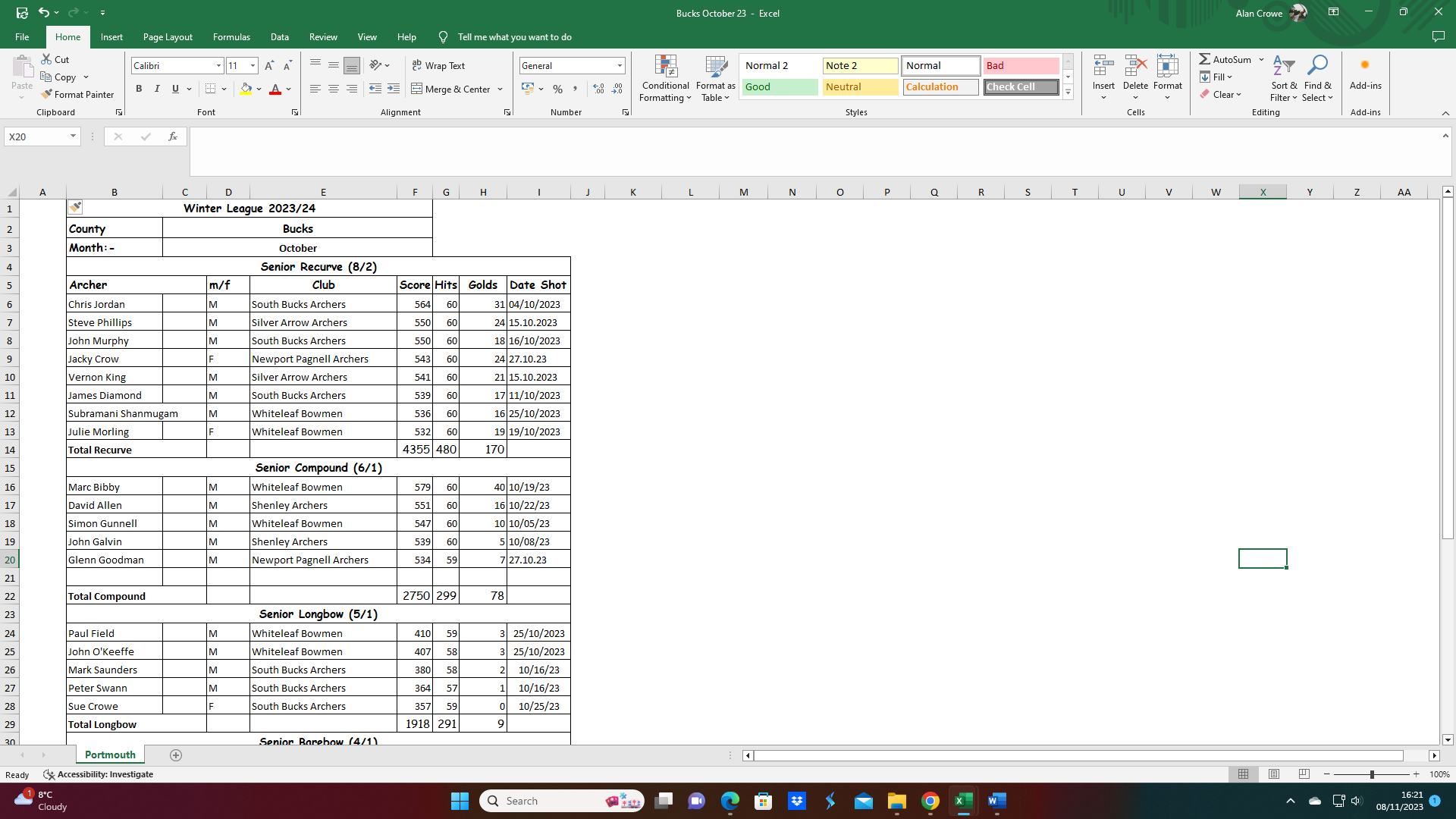 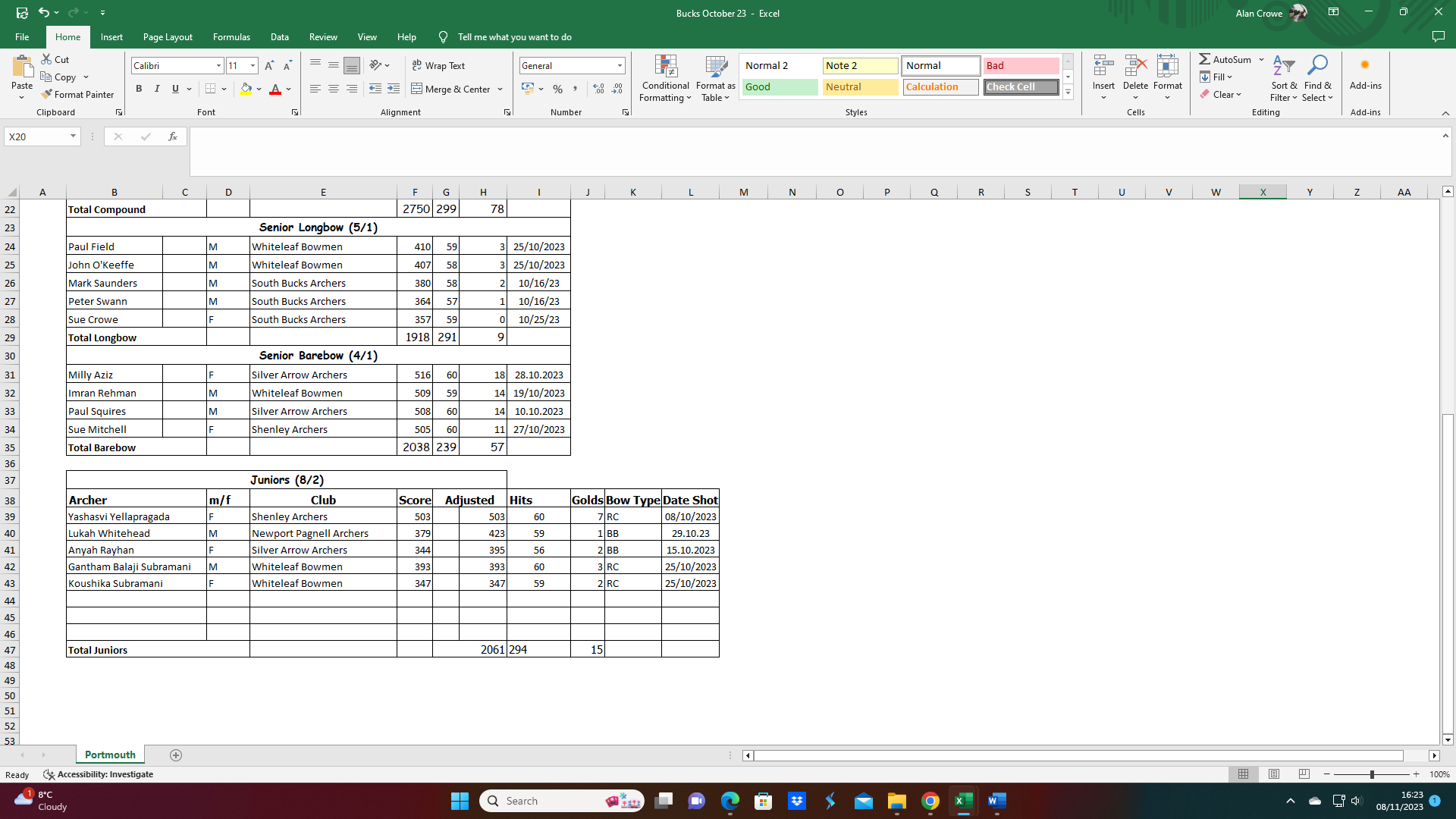 Bucks AA Postal Portsmouth Rankings – October 23 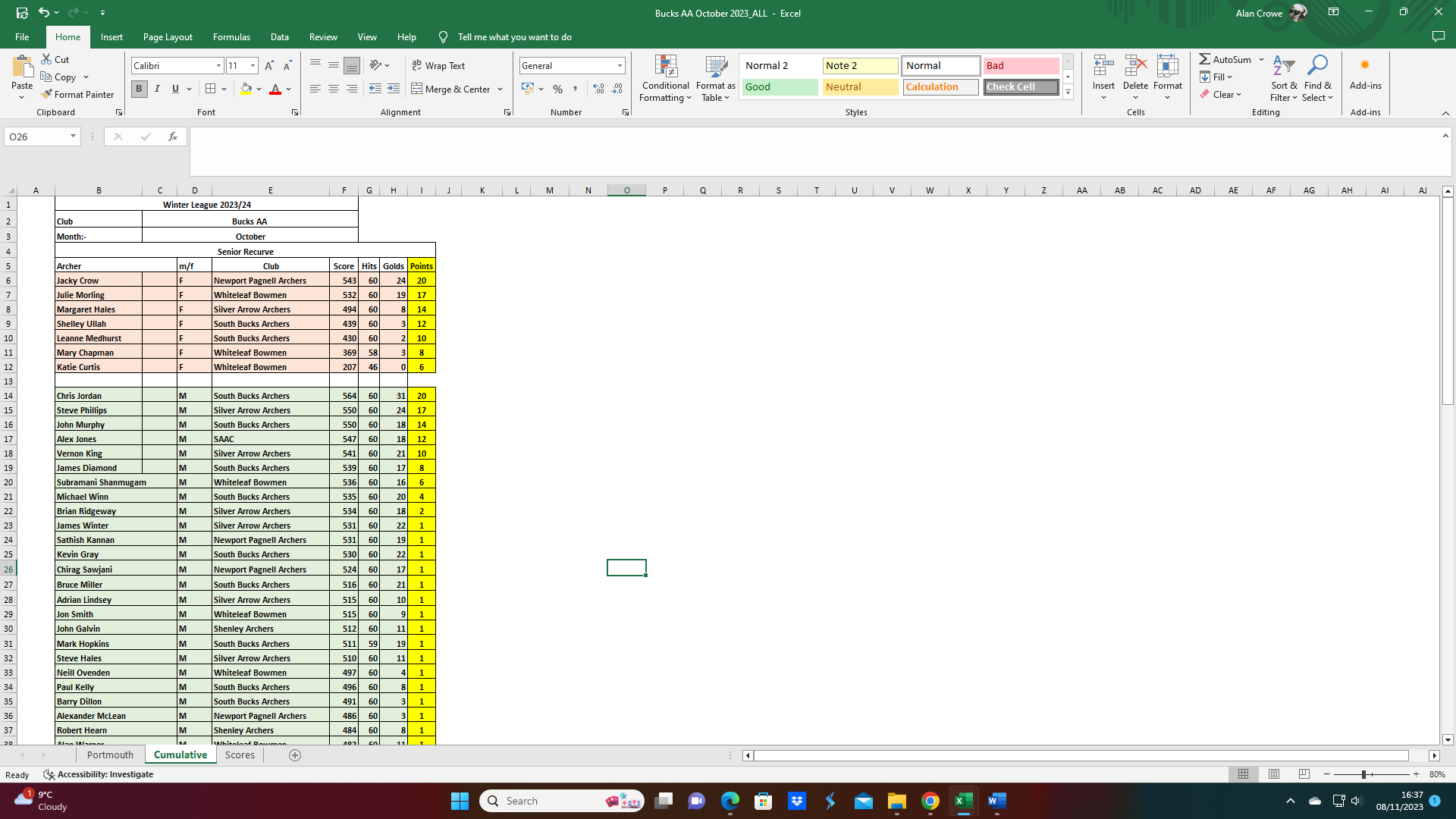 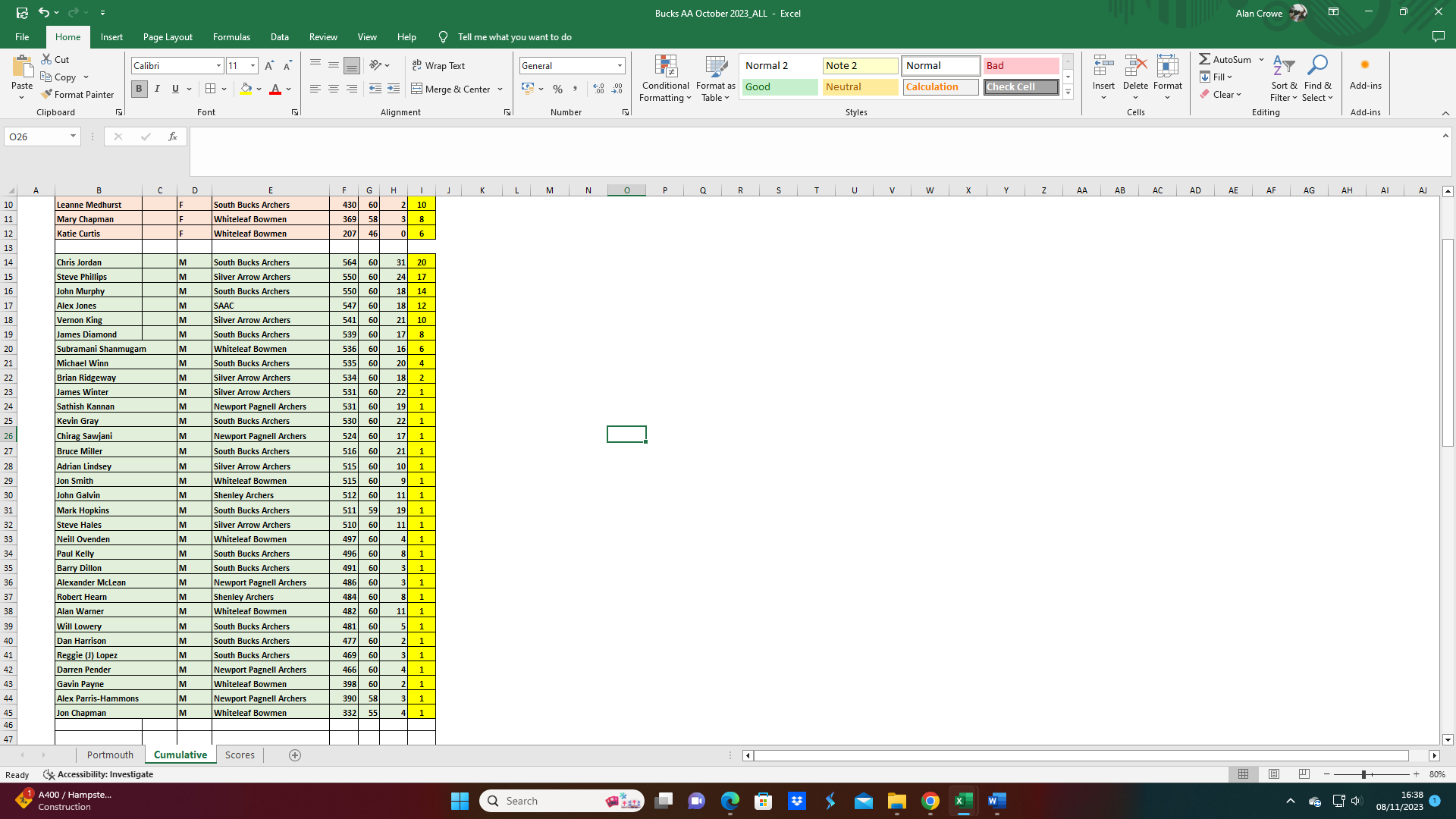 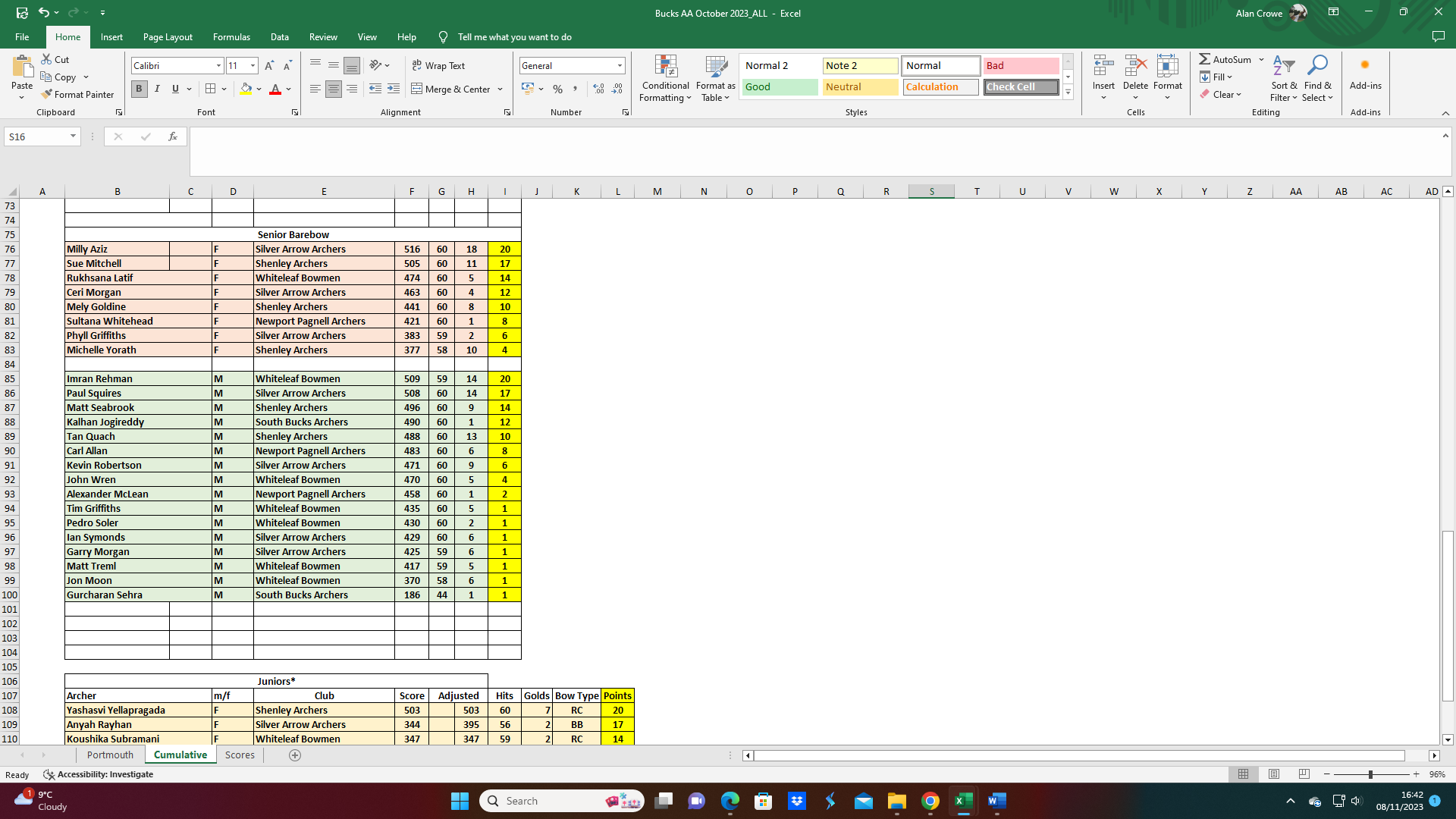 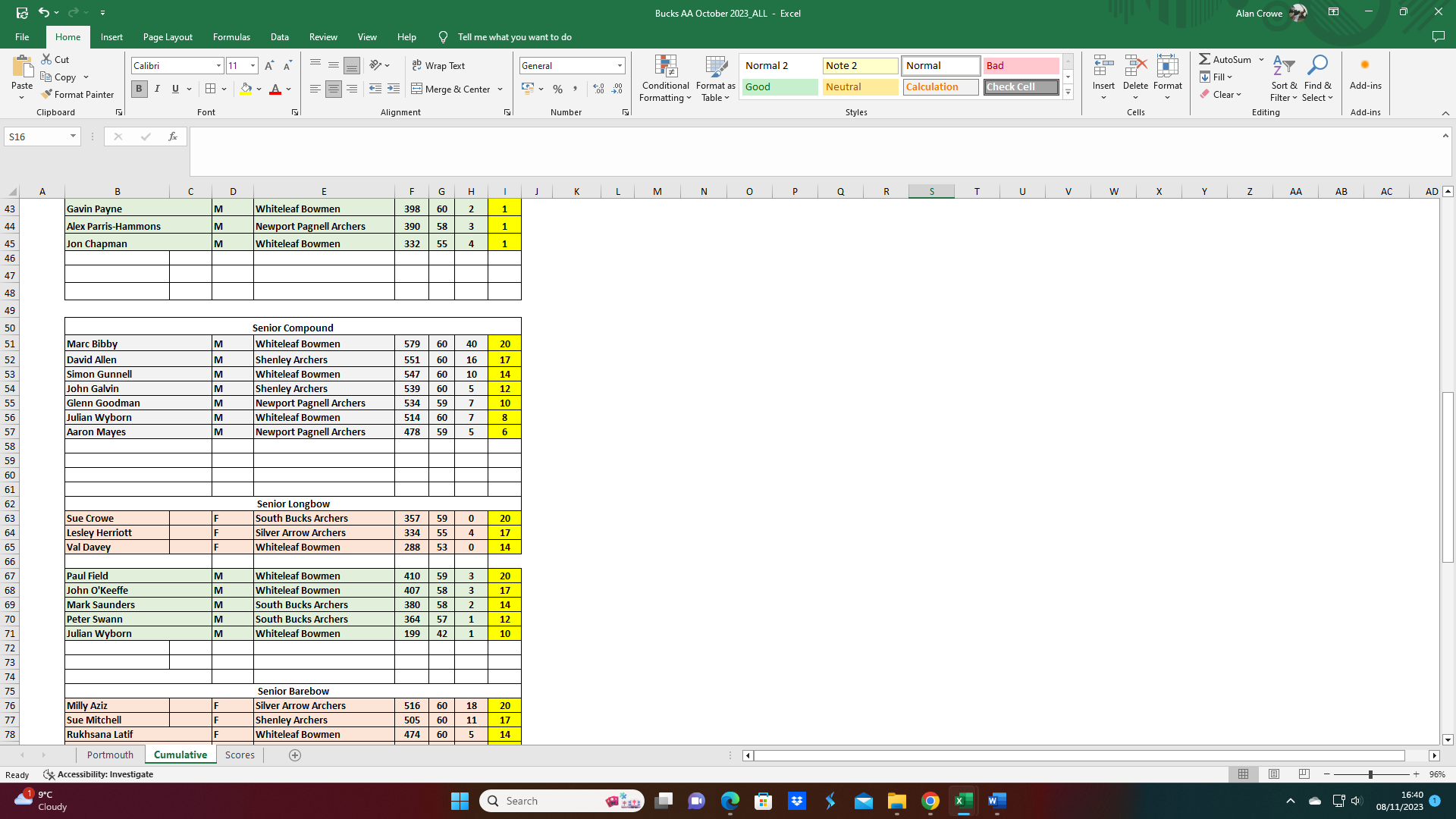 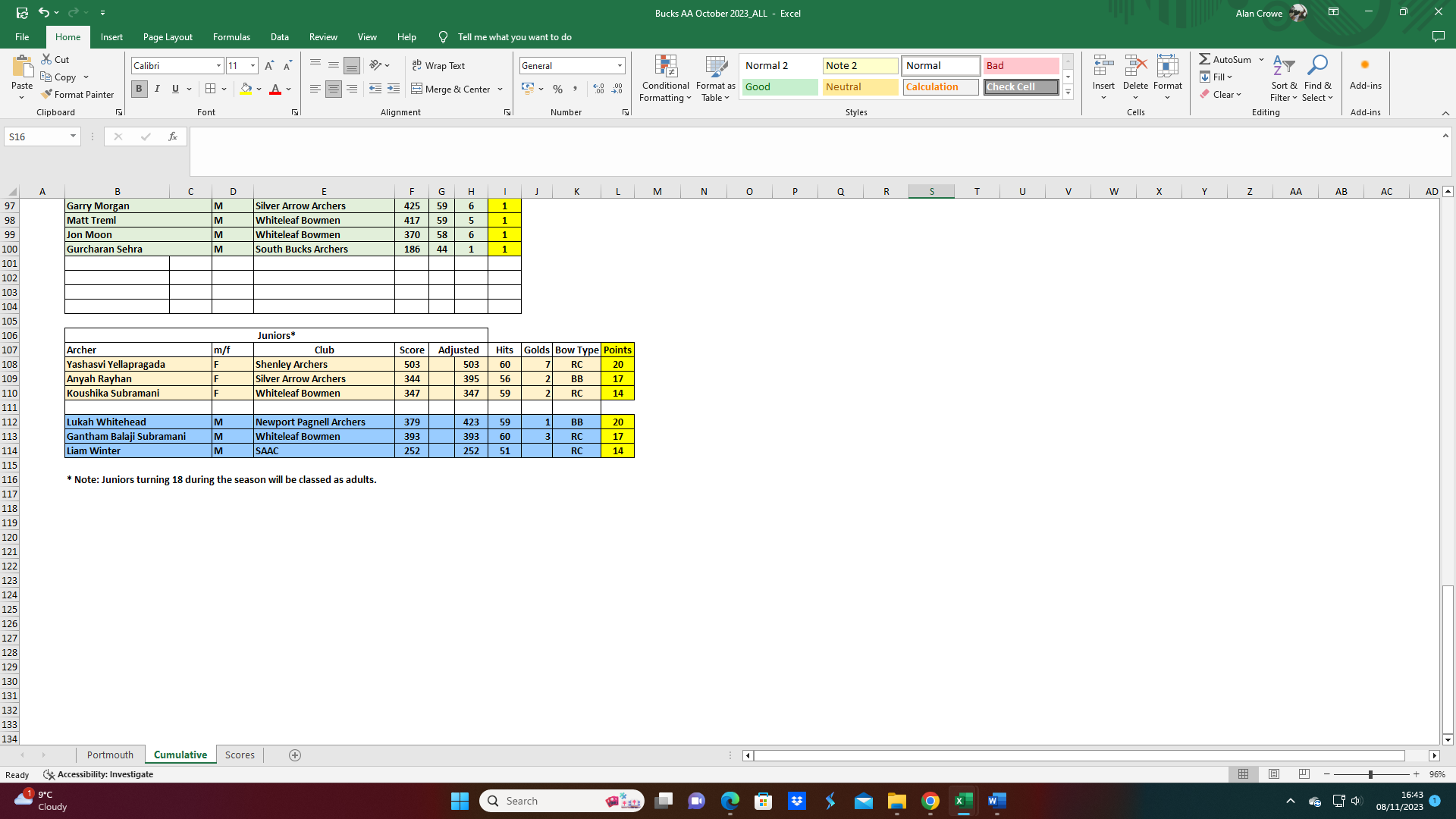 